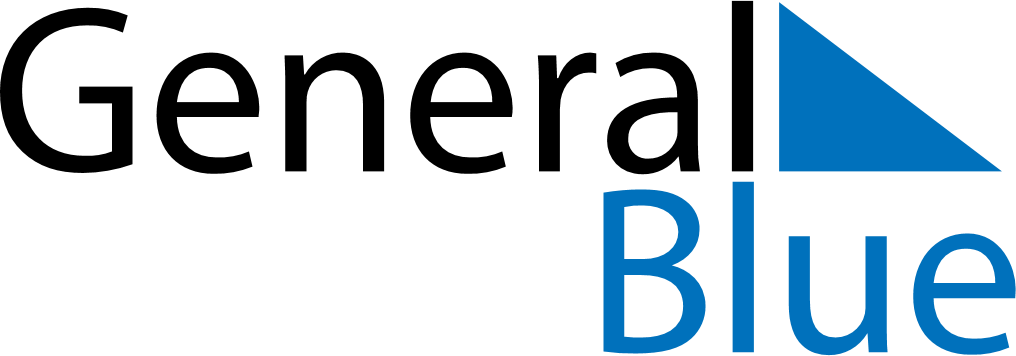 January 2024January 2024January 2024January 2024January 2024January 2024Sitka, Alaska, United StatesSitka, Alaska, United StatesSitka, Alaska, United StatesSitka, Alaska, United StatesSitka, Alaska, United StatesSitka, Alaska, United StatesSunday Monday Tuesday Wednesday Thursday Friday Saturday 1 2 3 4 5 6 Sunrise: 8:39 AM Sunset: 3:28 PM Daylight: 6 hours and 48 minutes. Sunrise: 8:39 AM Sunset: 3:30 PM Daylight: 6 hours and 50 minutes. Sunrise: 8:39 AM Sunset: 3:31 PM Daylight: 6 hours and 52 minutes. Sunrise: 8:38 AM Sunset: 3:32 PM Daylight: 6 hours and 53 minutes. Sunrise: 8:38 AM Sunset: 3:34 PM Daylight: 6 hours and 55 minutes. Sunrise: 8:37 AM Sunset: 3:35 PM Daylight: 6 hours and 57 minutes. 7 8 9 10 11 12 13 Sunrise: 8:37 AM Sunset: 3:37 PM Daylight: 6 hours and 59 minutes. Sunrise: 8:36 AM Sunset: 3:38 PM Daylight: 7 hours and 2 minutes. Sunrise: 8:35 AM Sunset: 3:40 PM Daylight: 7 hours and 4 minutes. Sunrise: 8:34 AM Sunset: 3:41 PM Daylight: 7 hours and 7 minutes. Sunrise: 8:34 AM Sunset: 3:43 PM Daylight: 7 hours and 9 minutes. Sunrise: 8:33 AM Sunset: 3:45 PM Daylight: 7 hours and 12 minutes. Sunrise: 8:32 AM Sunset: 3:47 PM Daylight: 7 hours and 15 minutes. 14 15 16 17 18 19 20 Sunrise: 8:30 AM Sunset: 3:49 PM Daylight: 7 hours and 18 minutes. Sunrise: 8:29 AM Sunset: 3:50 PM Daylight: 7 hours and 21 minutes. Sunrise: 8:28 AM Sunset: 3:52 PM Daylight: 7 hours and 24 minutes. Sunrise: 8:27 AM Sunset: 3:54 PM Daylight: 7 hours and 27 minutes. Sunrise: 8:25 AM Sunset: 3:56 PM Daylight: 7 hours and 30 minutes. Sunrise: 8:24 AM Sunset: 3:58 PM Daylight: 7 hours and 34 minutes. Sunrise: 8:23 AM Sunset: 4:00 PM Daylight: 7 hours and 37 minutes. 21 22 23 24 25 26 27 Sunrise: 8:21 AM Sunset: 4:02 PM Daylight: 7 hours and 41 minutes. Sunrise: 8:20 AM Sunset: 4:05 PM Daylight: 7 hours and 44 minutes. Sunrise: 8:18 AM Sunset: 4:07 PM Daylight: 7 hours and 48 minutes. Sunrise: 8:16 AM Sunset: 4:09 PM Daylight: 7 hours and 52 minutes. Sunrise: 8:15 AM Sunset: 4:11 PM Daylight: 7 hours and 56 minutes. Sunrise: 8:13 AM Sunset: 4:13 PM Daylight: 8 hours and 0 minutes. Sunrise: 8:11 AM Sunset: 4:15 PM Daylight: 8 hours and 4 minutes. 28 29 30 31 Sunrise: 8:10 AM Sunset: 4:18 PM Daylight: 8 hours and 8 minutes. Sunrise: 8:08 AM Sunset: 4:20 PM Daylight: 8 hours and 12 minutes. Sunrise: 8:06 AM Sunset: 4:22 PM Daylight: 8 hours and 16 minutes. Sunrise: 8:04 AM Sunset: 4:24 PM Daylight: 8 hours and 20 minutes. 